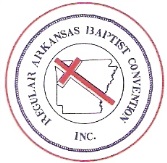 Regular Arkansas Missionary Baptist Convention, Inc.Congress of Christian EducationLeadership ConferenceFriday, February 9, 2018, 6:00 p.m. – 9:00 p.m. (COPP Courses)Saturday, February 10, 2018, 9:00 a.m. – 3:00 p.m. (Seminars)~ ~ Host Church ~ ~Barraque Street Missionary Baptist Church1800 West Pullen Street     < >    Pine Bluff, Arkansas 71601Purpose: To provide courses and seminars that will better equip officers and                       leaders of the convention, district associations and constituent churches                 to become more effective in the positions that they serve.Registration Fee: $ 25.00 COPP Courses (includes lunch on Saturday)                    $ 20.00 Seminars (includes lunch on Saturday) COPP Courses:COPP Courses:COPP Courses:Course #TitleInstructor	2097Rethinking Christian Education for Contemporary InnovationsDr. Ronald Laurent7014Equipping Laypersons to ServeDr. Lloyd Hervey7023Organizing Your Association for Ministry and OutreachRev. Larry AlexanderSeminarsSeminarsSeminars1Leadership the Lord’s Way (Open to any Leader)Rev. Cedric Hawkiins2Women Leading: A Biblical Model for the Church (Women’s Work)	Dr. Margarette Williams3Designing an Effective Youth and Young Adult Ministry(Youth Workers)Rev. Brian Castle4The Nuts and Bolts of Leadership (Open to any Leader)Rev. Robert Thompson